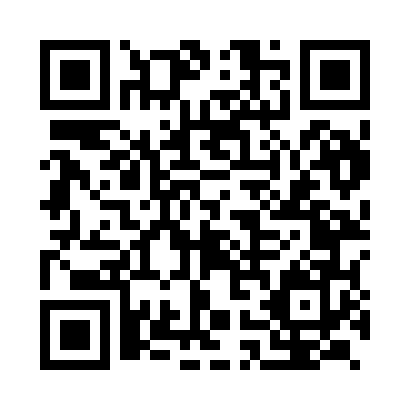 Prayer times for Agra, Uttar Pradesh, IndiaWed 1 May 2024 - Fri 31 May 2024High Latitude Method: One Seventh RulePrayer Calculation Method: University of Islamic SciencesAsar Calculation Method: HanafiPrayer times provided by https://www.salahtimes.comDateDayFajrSunriseDhuhrAsrMaghribIsha1Wed4:155:3912:154:556:518:152Thu4:145:3812:154:566:528:163Fri4:135:3812:154:566:528:174Sat4:125:3712:154:566:538:185Sun4:115:3612:154:566:548:186Mon4:105:3512:154:566:548:197Tue4:095:3512:144:576:558:208Wed4:095:3412:144:576:558:219Thu4:085:3312:144:576:568:2210Fri4:075:3312:144:576:568:2211Sat4:065:3212:144:576:578:2312Sun4:055:3112:144:586:578:2413Mon4:045:3112:144:586:588:2514Tue4:035:3012:144:586:598:2615Wed4:035:3012:144:586:598:2616Thu4:025:2912:144:587:008:2717Fri4:015:2912:144:597:008:2818Sat4:005:2812:144:597:018:2919Sun4:005:2812:144:597:018:3020Mon3:595:2712:144:597:028:3021Tue3:585:2712:155:007:038:3122Wed3:585:2612:155:007:038:3223Thu3:575:2612:155:007:048:3324Fri3:575:2612:155:007:048:3325Sat3:575:2512:155:017:058:3326Sun3:565:2512:155:017:058:3427Mon3:565:2512:155:017:068:3428Tue3:565:2412:155:017:068:3529Wed3:565:2412:155:027:078:3530Thu3:565:2412:165:027:078:3531Fri3:565:2412:165:027:088:36